Осторожно! Тонкий лёд!ПАМЯТКАПравила поведения на льду:Не выходите на тонкий не окрепший лёд.Не собирайтесь группами на отдельных участках льда.Не приближайтесь к промоинам, трещинам, прорубям на льду.Не скатывайтесь на санках, лыжах с крутых берегов на тонкий лёд.Не переходите водоём по льду в запрещённых местах.Не выходите на лёд в тёмное время суток и при плохой видимости. Не выезжайте на лёд на мотоциклах, автомобилях вне переправ.ЭТО НУЖНО ЗНАТЬ:Безопасным для человека считается лёд толщиной не менее 10 см в пресной воде и 15 см в солёной.В устьях рек и протоках прочность льда ослаблена. Лёд непрочен в местах быстрого течения, бьющих ключей и стоковых вод, а так же в районах произрастания водной растительности, вблизи деревьев, кустов, камыша.Если температура воздуха выше 0 градусов держится более трёх дней, то прочность льда снижается на 25%.Прочность льда можно определить визуально: лёд голубого цвета - прочный, белого - прочность его в 2 раза меньше, матово-белый или с желтоватым оттенком - ненадёжен.ЕСЛИ СЛУЧИЛАСЬ БЕДА:Что делать, если вы провалились в холодную воду:Не паникуйте, не делайте резких движений, сохраните дыхание.Раскиньте руки в стороны и постарайтесь зацепиться за кромку льда, придав телу горизонтальное положение.Зовите на помощь: «Тону!»Попытайтесь осторожно налечь грудью на край льда и забросить одну, а потом и другую ноги на лёд.Если лёд выдержал, перекатываясь, медленно ползите в ту сторону, откуда пришли, ведь здесь лёд уже проверен на прочность.Не останавливаясь идите к ближайшему жилью, выжать одежду и отдохнуть можно только в тёплом помещении.Если нужна ваша помощь:   Попросите кого-нибудь вызвать «скорую помощь» и спасателей или сами вызовите их по сотовому телефону «112».     Вооружитесь любой длинной палкой, доской, шестом или веревкой.      Можно связать воедино шарфы, ремни или одежду.     Ползком, широко расставляя при этом руки и ноги и толкая перед собою спасательные средства, осторожно передвигайтесь к полынье.     Остановитесь в нескольких метрах от находящегося в воде человека и бросьте ему верёвку, край одежды, подайте палку, лыжу или шест.     Осторожно вытащите пострадавшего на лёд и вместе с ним ползком выбирайтесь из опасной зоны.     Доставьте пострадавшего в тёплое место. Окажите ему помощь: снимите с него мокрую одежду, энергично разотрите тело (до покраснения кожи), напоите горячим чаем. Вызовите скорую медицинскую помощь.ЕДИНАЯ СЛУЖБА СПАСЕНИЯ «101»,«112»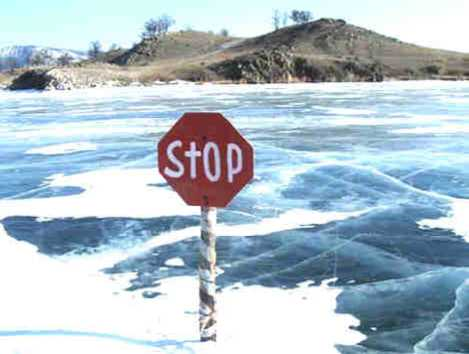 